Plan dela za 6.a: petek, 24.04.2020E-mail: mateja.arh@oskoroskabela.si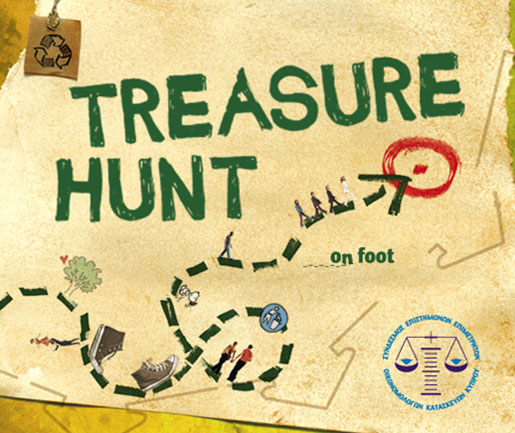 THE 1ST CHALLENGE OF THE WEEK : IZZIV TEGA TEDNATema: IN THE MEADOW ( NA TRAVNIKU)  – A TREASURE HUNT ( LOV NA ZAKLAD)Navodila:- danes se odpravljate na travnik. Tudi na travniku je ogromno možnosti za učenje in zabavo hkrati. Vaš današnji izziv bo '' lov na zaklad''.- najprej razmislite, kakšen bo zaklad, katerega boste poiskali ( predlagam, da gre za kakšno jabolko ali drugo sadje ali pa tudi kaj sladkega.)- s sabo potrebujete zraven zaklada še pisalo in nekaj listkov.- ko boste na travniku ( lahko sestavite že doma) sestavite od 5-7 vprašanj , ki se nanašajo na snov pri angleščini na listke.Primer vprašanj:Name 5 school subjects!Which activities do you have after school?What's the time ( narišeš 5 ur)Name days of the week or months!Which things are in your room?Name the rooms in your house!Tell these words in English! ( napišeš nekaj besed v slovenščini)What do you like or dislike?Singular and Plural! ( zpišeš besede v ednini in tvoriš množino),…..- ko boš že na travniku, prosiš svoje starše ali sorojence, da skrijejo tvoj zaklad na neko mesto. Listke z vprašanji pa prav tako. Če boš imel pet listkov, imaš tudi 5 skritih mest. Lahko pa imaš seveda tudi več. Vsaka postaja mora imeti zraven vprašanja tudi namig ( TIP), ki te popelje do druge postaje. Te namige ti daje oseba, ki te vodi do zaklada. Namigi so v slovenščini.Potek igre:- pripravi si vse potrebno za iskanje zaklada ( zaklad, skrita vprašanja in namige)- ker si na travniku, izberi 5 stvari, ki jih vidiš okrog sebe in tja skrij vprašanja oz. to naredi nekdo drug.- prva postaja naj bo v tvoji bližini. Tisti, ki ti je vprašanja skril naj te mogoče vodi z besedami ( cold – warm – hot )- ko najdeš prvo postajo, odgovoriš na vprašanje in dobiš namig za drugo postajo, če si seveda pravilno odgovoril/-a.)- Namig je lahko: drugo vprašanje se skriva pri rumeni roži. Ti namigi so lahko v slovenščini, glede na to, da jih bodo morali dajati starši ali sorojenci.- ko najdeš zaklad, pa uživaj v njem!!!!!! Dokaz sestavljenega lova za zakladom poslikaj in pošlji in s tem boš opravil/-a tedenski izziv. Mora pa biti vidno, da si dejansko na travniku. ( poslikaš okolico, vprašanja in zaklad) ter mi dokaz pošlji do ponedeljka ( 27.04.2020)!!!Lepe počitnice!!!